АДМИНИСТРАЦИЯ ВОРОБЬЕВСКОГО 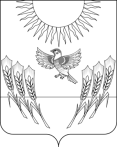 МУНИЦИПАЛЬНОГО РАЙОНА ВОРОНЕЖСКОЙ ОБЛАСТИП О С Т А Н О В Л Е Н И Еот   30 мая 2017 г.   №   198	      		с. ВоробьевкаОб утверждении порядка демонтажа рекламных конструкций, установленных и (или) эксплуатируемых с нарушением требований законодательства о рекламе на территории Воробьевского муниципального районаВ соответствии с Федеральным законом от 06.10.2003 N 131-ФЗ «Об общих принципах организации местного самоуправления в Российской Федерации» и Федеральным законом от 13.03.2006 N 38-ФЗ «О рекламе» администрация Воробьевского муниципального района п о с т а н о в л я е т :1. Утвердить прилагаемый Порядок демонтажа рекламных конструкций, установленных и (или) эксплуатируемых с нарушением требований законодательства о рекламе на территории Воробьевского муниципального района.2. Контроль за исполнением настоящего постановления возложить на заместителя главы администрации муниципального района – начальника отдела по строительству, архитектуре, транспорту и ЖКХ Гриднева Д.Н.Глава администрации муниципального района 						М.П.Гордиенко Начальник юридического отдела 						В.Г.КамышановУтвержденпостановлениемадминистрации Воробьевского муниципального района от 30.05.2017 г.  № 198ПОРЯДОКдемонтажа рекламных конструкций, установленных и (или) эксплуатируемых с нарушением требований законодательства о рекламе на территории Воробьевского муниципального района 1. Общие положения1.1. Настоящий Порядок демонтажа рекламных конструкций, установленных и (или) эксплуатируемых с нарушением требований законодательства о рекламе на территории Воробьевского муниципального района (далее - Порядок), разработан в соответствии с:- Гражданским кодексом Российской Федерации;- Федеральным законом от 13.03.2006 N 38-ФЗ «О рекламе»;- Федеральным законом от 06.10.2003 N 131-ФЗ «Об общих принципах организации местного самоуправления в Российской Федерации»;1.2. Положения настоящего Порядка применяются к рекламным конструкциям, установленным и (или) эксплуатируемым без разрешения на установку и эксплуатацию рекламной конструкции (далее - разрешение), срок действия которого не истек, на территории Воробьевского муниципального района, предназначенным для распространения наружной рекламы (в том числе социальной) с использованием щитов, стендов, строительных сеток, перетяжек, электронных табло, проекционного и иного предназначенного для проекции рекламы на любые поверхности оборудования, воздушных шаров, аэростатов и иных технических средств стабильного территориального размещения (далее - рекламные конструкции), монтируемых и располагаемых на внешних стенах, крышах и иных конструктивных элементах зданий, строений, сооружений или вне их, а также остановочных пунктов движения общественного транспорта.1.3. Установка и (или) эксплуатация рекламных конструкций на территории Воробьевского муниципального района без разрешения, срок действия которого не истек, не допускается. В случае установки и (или) эксплуатации рекламной конструкции без разрешения, срок действия которого не истек, она подлежит демонтажу.1.4. Настоящий Порядок является обязательным для исполнения всеми физическими и юридическими лицами, далее - владельцами рекламных конструкций, собственниками или иными законными владельцами недвижимого имущества, к которому присоединена рекламная конструкция, независимо от их организационно-правовой формы.1.5. Органом, осуществляющим полномочия в сфере рекламы (далее - Уполномоченный орган) по выявлению рекламных конструкций, расположенных на территории Воробьевского муниципального района, установленных и (или) эксплуатируемых с нарушением требований законодательства о рекламе, выдаче предписаний о демонтаже рекламной конструкции, демонтажу рекламных конструкций, хранению или в необходимых случаях уничтожению рекламных конструкций является администрация Воробьевского муниципального района.Структурное подразделение администрации Воробьевского муниципального района, обеспечивающее реализацию полномочий - отдел по строительству, архитектуре транспорту и ЖКХ администрации Воробьевского муниципального района.
2. Порядок выдачи предписаний о демонтаже рекламных конструкций,установленных и (или) эксплуатируемых с нарушениемтребований законодательства о рекламе 2.1. Выявление рекламных конструкций, установленных и эксплуатируемых с нарушением требований законодательства о рекламе, осуществляется Уполномоченным органом при исполнении им полномочий в сфере рекламы в ходе проведения мониторинга мест установки рекламных конструкций на основании решения Уполномоченного органа, либо при  поступлении в адрес Уполномоченного органа обращений физических и юридических лиц, органов государственной власти, органов местного самоуправления, правоохранительных органов, других организаций по вопросу законности установки рекламных конструкций;2.2. Мониторинг мест установки рекламной конструкции осуществляется должностными  лицами Уполномоченного органа с целью выявления рекламной конструкции, установленной и (или) эксплуатируемой без разрешения, срок действия которого не истек в течение 14 календарных дней. При выявлении рекламных конструкций, установленных и эксплуатируемых с нарушением требований законодательства о рекламе, составляется акт по форме, указанной в  приложении № 1 к настоящему Порядку, в котором указывается дата осмотра рекламной конструкции, место разположения рекламной конструкции, тип и вид рекламной конструкции, владелец рекламной конструкции, собственник или иной законный владелец недвижимого имущества, к которому была присоединена рекламная конструкция (если они известны). К акту прилагаются фотографии рекламной конструкции.2.3. При выявлении рекламной конструкции, установленной и (или) эксплуатируемой без разрешения, срок действия которого не истек, уполномоченный орган в течение 7 календарных дней с момента составления акта, указанного в абзаце втором пункта 2.2 настоящего Порядка, выдает владельцу рекламной конструкции предписание о демонтаже рекламной конструкции по форме согласно приложению № 2 к настоящему Порядку (далее - Предписание).Предписание о демонтаже рекламной конструкции вручается владельцу рекламной конструкции под подпись или направляется по почте заказным письмом с уведомлением о вручении.2.4. Владелец рекламной конструкции обязан осуществить демонтаж рекламной конструкции в течение месяца со дня выдачи Предписания, а также удалить информацию, размещенную на такой рекламной конструкции, в течение 3 (трех) дней со дня выдачи указанного Предписания.2.5. В случае если предписание о демонтаже рекламной конструкции не исполнено ее владельцем в установленный Предписанием срок или владелец рекламной конструкции неизвестен, Уполномоченный орган на основании акта о неисполнении владельцем рекламной конструкции предписания о демонтаже рекламной конструкции, установленной и (или) эксплуатируемой без разрешения, срок действия которого не истек (приложение № 3 к настоящему Порядку) принимает решение о выдаче предписания собственнику или иному законному владельцу недвижимого имущества, к которому присоединена рекламная конструкция (за исключением случая присоединения рекламной конструкции к общему имуществу собственников помещений в многоквартирном доме при отсутствии согласия таких собственников на установку и эксплуатацию рекламной конструкции или случая присоединения рекламной конструкции к муниципальному имуществу).Предписание вручается под роспись собственнику или иному законному владельцу недвижимого имущества, к которому присоединена рекламная конструкция, или направляется по почте заказным письмом с уведомлением о вручении в течение 7 календарных дней со дня составления акта о неисполнении владельцем рекламной конструкции предписания о демонтаже рекламной конструкции, установленной и (или) эксплуатируемой без разрешения, срок действия которого не истек.2.6. Собственник или иной законный владелец недвижимого имущества, к которому присоединена рекламная конструкция, обязан за свой счет демонтировать рекламную конструкцию в течение месяца со дня выдачи соответствующего Предписания. 2.7. В случае невозможности вручения предписания владельцу рекламной конструкции или собственнику, иному законному владельцу недвижимого имущества, к которому присоединяется рекламная конструкция, Уполномоченный орган опубликовывает предписание с приложением фотографии рекламной конструкции на официальном сайте уполномоченного органа (www.vorob-rn.ru) в сети Интернет или  газете «Восход».. Установленный срок на демонтаж составляет месяц с даты публикации предписания на официальном сайте уполномоченного органа (www.vorob-rn.ru) в сети Интернет или  газете «Восход».2.8. В случае если владелец рекламной конструкции, а также собственник или иной законный владелец недвижимого имущества, к которому присоединяется рекламная конструкция не установлены, Уполномоченный орган опубликовывает информацию о рекламной конструкции, установленной и (или) эксплуатируемой без разрешения, срок действия которого не истек, на территории Воробьевского муниципального района, подлежащей демонтажу, с приложением фотографии рекламной конструкции на официальном сайте уполномоченного органа (www.vorob-rn.ru) в сети Интернет или  газете «Восход». Указанная информация считается аналогом выдачи предписания, срок исполнения которого составляет один месяц с даты публикации.  3. Порядок демонтажа рекламных конструкций, установленныхи (или) эксплуатируемых с нарушением требований законодательства о рекламе3.1. В случае если в срок, установленный предписанием, собственник или иной законный владелец недвижимого имущества, к которому присоединена рекламная конструкция, не осуществил демонтаж рекламной конструкции, а также если рекламная конструкция присоединена к объекту муниципального имущества или к общему имуществу собственников помещений в многоквартирном доме при отсутствии согласия таких собственников на установку и эксплуатацию рекламной конструкции, Уполномоченный орган на основании акта о неисполнении предписания о демонтаже рекламной конструкции, установленной и (или) эксплуатируемой без разрешения, срок действия которого не истек (Приложение № 3 к настоящему Порядку) выносит решение об осуществлении принудительного демонтажа рекламной конструкции.3.2. . Осуществление демонтажа, доставка к месту хранения, хранение или в необходимых случаях уничтожение рекламных конструкций осуществляются Уполномоченным органом с привлечением третьих лиц (далее - подрядная организация).Демонтаж рекламных конструкций проводится подрядной организацией в присутствии представителя Уполномоченного органа, фиксирующего посредством фотосъемки осуществление демонтажа.По результатам проведенного демонтажа составляется акт о демонтаже рекламной конструкции (приложение № 4 к Порядку). 3.3. После демонтажа подрядная организация принимает демонтированную рекламную конструкцию на хранение и несет ответственность за утрату, недостачу или повреждение рекламной конструкции, принятой на хранение, а также за ущерб, причиненный владельцу рекламной конструкции вследствие ненадлежащего выполнения работ по демонтажу. Срок хранения - один месяц с даты проведения демонтажа.3.4. В случае если владелец рекламной конструкции установлен, Уполномоченный орган в течение 3 рабочих дней после осуществления демонтажа рекламной конструкции направляет по почте заказным письмом с уведомлением владельцу рекламной конструкции уведомление об осуществленном демонтаже рекламной конструкции по установленной форме (приложение № 5 к Порядку), а также сообщает о необходимости оплаты расходов по демонтажу, хранению рекламной конструкции.3.5. В случае если владелец рекламной конструкции неизвестен, уведомление о произведенном демонтаже размещается в течение 3 рабочих дней на официальном сайте Уполномоченного органа (www.vorob-rn.ru).3.6. Расходы по демонтажу рекламной конструкции, хранению, в необходимых случаях уничтожению оплачиваются из средств бюджета Воробьевского муниципального района с последующим возмещением расходов владельцем демонтированной рекламной конструкции либо собственником или иным законным владельцем недвижимого имущества, к которому присоединена рекламная конструкция, в соответствии с действующим законодательством Российской Федерации.3.7. Расходы по демонтажу рекламной конструкции, присоединенной к объекту муниципальной собственности или общему имуществу собственников помещений в многоквартирном доме при отсутствии согласия таких собственников на установку и эксплуатацию рекламной конструкции, а также расходы по хранению, в необходимых случаях уничтожению оплачиваются из средств бюджета Воробьевского муниципального района с последующим возмещением расходов владельцем демонтированной рекламной конструкции.3.8. Возврат демонтированных рекламных конструкций осуществляется по заявлению лица, предъявившего документы, подтверждающие право собственности или иное вещное право на демонтированную рекламную конструкцию либо право владения и пользования демонтированной рекламной конструкцией, и возмещение понесенных администрацией Воробьевского муниципального района расходов. Заявление подается в администрацию Воробьевского муниципального района в течение срока установленного пунктом 3.3. настоящего Порядка.3.9. Уполномоченный орган в течение 5 рабочих дней со дня поступления заявления принимает решение о возврате (отказе в возврате) демонтированной рекламной конструкции.3.10. Передача демонтированной рекламной конструкции её собственнику осуществляется подрядной организацией, осуществившей демонтаж, в течение 10 рабочих дней, на основании уведомления Уполномоченного органа о возврате демонтированной рекламной конструкции. При этом составляется акт о возврате демонтированной рекламной конструкции (приложение № 6 к Порядку).3.11. Владелец рекламной конструкции осуществляет мероприятия, связанные с погрузкой и транспортировкой рекламной конструкции с места ее хранения, самостоятельно за свой счет.3.12. 2.19. В случае не обращения владельца демонтированной рекламной конструкции в Уполномоченный орган с заявлением о возврате рекламной конструкции до истечения срока, установленного пунктом 3.3. настоящего Порядка, такая рекламная конструкция подлежит уничтожению подрядной организацией, о чем составляется акт об уничтожении рекламной конструкции (приложение № 7 к Порядку). Приложение № 1к Порядку демонтажа рекламных конструкций, установленных и (или) эксплуатируемых с нарушением требований законодательства о рекламе на территории Воробьевского муниципального района АКТ № _____осмотра места установки рекламной конструкции,установленной и (или) эксплуатируемой без разрешения,срок действия которого не истекс. __________  						«___» ________ 20__ года Время составления акта "___" час. "____" мин.Администрацией Воробьевского муниципального района при проведении мероприятий по выявлению факта установки и (или) эксплуатации рекламной конструкции без разрешения, срок действия которого не истек, в результате выездного обследования обнаружена установленная и (или) эксплуатируемая рекламная конструкция в виде:___________________________________________________________________________(тип, вид рекламной конструкции, количество сторон рекламных полей)габаритными размерами: _________________________________________ метров,(ширина, высота рекламной конструкции)расположенную по адресу: __________________________________________________принадлежащую: ____________________________________________________________(наименование юридического или физического лица – владельца рекламной конструкции либо собственника или иного законного владельца недвижимого имущества, к которому присоединена рекламная конструкция, почтовый адрес)Данная рекламная конструкция установлена и (или) эксплуатируется без разрешения на установку и эксплуатацию рекламной конструкции, предусмотренного п. 9 статьи 19 Федерального закона от 13.03.2006 N 38-ФЗ «О рекламе».В ходе осмотра места установки и (или) эксплуатации рекламной конструкции без разрешения, срок действия которого не истек, проводились:__________________________________________________________________________.(обмеры или фотосъемка)К акту прилагаются фотографии установленной и (или) эксплуатируемой рекламной конструкции.Подпись лица, установившего факт установки и (или) эксплуатациирекламной конструкции без разрешения, срок действия которого не истек:_______________________________ (Ф.И.О).(подпись)Приложение № 2к Порядку демонтажа рекламных конструкций, установленных и (или) эксплуатируемых с нарушением требований законодательства о рекламе на территории Воробьевского муниципального района (Бланк Уполномоченного органа)ПРЕДПИСАНИЕ N __________о демонтаже рекламной конструкции, установленной и (или)эксплуатируемой без разрешения, срок действия которогоне истекАдминистрацией Воробьевского муниципального района выявлено, что рекламная конструкция в виде: __________________________________________________________(тип, вид рекламной конструкции, количество сторон рекламных полей)габаритными размерами: _________________________________________ метров,(ширина, высота рекламной конструкции)расположенную по адресу: __________________________________________________принадлежащая (или присоединенная к объекту недвижимого имущества): __________________________________________________________________________(наименование юридического или физического лица – владельца рекламной конструкции либо собственника или иного законного владельца недвижимого имущества, к которому присоединена рекламная конструкция, почтовый адрес)установлена и (или) эксплуатируется без разрешения, срок действия которого не истек.В соответствии с пунктом 10 статьи 19 Федерального закона от 13.03.2006 N 38-ФЗ «О рекламе» предписываю :1. Демонтировать незаконно (самовольно) установленную и (или) эксплуатируемую без разрешения, срок действия которого не истек, рекламную конструкцию в течение месяца со дня выдачи предписания.2. Удалить информацию, размещенную на рекламной конструкции, в течение 3 (трех) дней со дня выдачи предписания; 3. Информацию о выполнении настоящего предписания (с фотофиксацией) представить в течение 5 (пяти) дней со дня исполнения предписания в Администрацию Воробьевского муниципального района.Подпись должностного лица, уполномоченного на подписание предписания:_______________________________ (Ф.И.О).(подпись)<*> В случае невыполнения (отказа от выполнения) настоящего предписания в установленный срок рекламная конструкция будет демонтирована за счет средств районного бюджета с обеспечением ее надлежащего хранения в течение одного месяца после демонтажа. Владелец рекламной конструкции обязан возместить необходимые расходы, понесенные в связи с демонтажем, хранением или уничтожением рекламной конструкции.Исп. ___________Приложение № 3к Порядку демонтажа рекламных конструкций, установленных и (или) эксплуатируемых с нарушением требований законодательства о рекламе на территории Воробьевского муниципального района АКТ N ________об исполнении (неисполнении) предписания о демонтажерекламной конструкции, установленной и (или) эксплуатируемойбез разрешения, срок действия которого не истекс. _______				 "___" __________ 20___ года Время составления акта "___" час. "___" мин.Администрацией Воробьевского муниципального района, органом уполномоченной на выдачу предписания о демонтаже рекламной конструкции, установленной и (или) эксплуатируемой без разрешения, срок действия которого не истек, на территории Воробьевского муниципального района, в результате выездного обследования установлено следующее:Предписание № ______ от _________ о демонтаже рекламной конструкции, установленной и (или) эксплуатируемой без разрешения, срок действия которого не истек__________________________________________________________________________, (тип и вид рекламной конструкции, количество сторон рекламных полей)габаритными размерами: ___________________________________________________,(ширина, высота рекламной конструкции)расположенной по адресу: _________________________________________________,(адрес места установки рекламной конструкции)принадлежащей (или присоединенная к объекту недвижимого имущества):____________________________________________________________.(наименование юридического или физического лица – владельца рекламной конструкции либо собственника или иного законного владельца недвижимого имущества, к которому присоединена рекламная конструкция, почтовый адрес)исполнено в полном объеме, произведен демонтаж рекламной конструкции, установленной и (или) эксплуатируемой без разрешения, срок действия которого не истек, на территории Воробьевского муниципального района / (не исполнено, демонтаж рекламной конструкции, установленной и (или) эксплуатируемой без разрешения, срок действия которого не истек, на территории Воробьевского муниципального района не произведен):К акту прилагаются фотографии места установки рекламной конструкции.Подпись лица, установившего факт исполнения/неисполнения предписания№ _______ от ________, а также проведения демонтажа/ не проведениядемонтажа рекламной конструкции, установленной и эксплуатируемой безразрешения, срок действия которого не истек:_______________________________ (Ф.И.О.) (подпись)Приложение № 4к Порядку демонтажа рекламных конструкций, установленных и (или) эксплуатируемых с нарушением требований законодательства о рекламе на территории Воробьевского муниципального района АКТо демонтаже установленной и (или) эксплуатируемой рекламнойконструкции без разрешения, срок действия которого не истек___________________________________________________________________________(Ф.И.О., должность уполномоченного сотрудника Администрации Воробьевского муниципального района)составил настоящий акт о нижеследующем:1. На основании предписания от ___________ № _______ рекламная конструкция:расположенная по адресу: ______________________________________________________,тип, вид  рекламной конструкции _______________________________________________демонтирована «____» ___________ 20__ г. в _______ час.2. Состояние рекламной конструкции до начала работ по демонтажу:_________________________________________________________________________________________________________________________________________________________________________________________________________________________________3. Состояние рекламной конструкции после проведения работ по демонтажу:_________________________________________________________________________________________________________________________________________________________________________________________________________________________________4. Владелец рекламной конструкции либо собственник или иной законный владелец недвижимого имущества, к которому присоединена рекламная конструкция:___________________________________________________________________________(указываются Ф.И.О., почтовый адрес владельца рекламной конструкции либо собственника или иного законного владельца недвижимого имущества,к которому присоединена рекламная конструкция)______________________________________________________________________________________________________________________________________________________5. Место хранения рекламной конструкции, адрес:___________________________________________________________________________6. Срок хранения рекламной конструкции: _______________________________7. Работы по благоустройству места демонтажа выполнены в полном объеме.К акту прилагаются фотографии места размещения рекламной конструкции до демонтажа и после демонтажа.Акт составил: _______________________________________________________________(должность, ФИО, подпись)Подписи присутствующих при демонтаже незаконно установленной рекламной конструкции:1.2.3. Приложение № 5к Порядку демонтажа рекламных конструкций, установленных и (или) эксплуатируемых с нарушением требований законодательства о рекламе на территории Воробьевского муниципального района (бланк Уполномоченного органа)Кому __________________________(владелец рекламной конструкции)адрес _________________________________________________________УВЕДОМЛЕНИЕоб осуществленном демонтаже рекламной конструкции, установленной и (или) эксплуатируемой без разрешения, срок действия которого не истекНастоящим уведомляем о том, что рекламная конструкция__________________________________________________________________________,(тип рекламной конструкции, габаритные размеры рекламной конструкции, количество сторон рекламных полей)установленная и (или) эксплуатируемая без разрешения на установку и эксплуатацию рекламной конструкции, срок действия которого не истек, на территории Воробьевского муниципального района по адресу:__________________________________________________________________________,(адрес места установки рекламной конструкции)демонтирована в соответствии с Порядком демонтажа рекламных конструкций, установленных и (или) эксплуатируемых с нарушением требований законодательства о рекламе на территории Воробьевского муниципального района, утвержденным постановлением администрации Воробьевского муниципального района от «___» __________ 20___ г. № _______, на основании ______________________________________________________ ___________________________________________________________________________и передана на ответственное хранение в ___________________________________________до «___» __________ 20__ г., о чем составлен акт в установленной форме (прилагается).Для получения рекламной конструкции Вам необходимо:1. Обратиться в администрацию Воробьевского муниципального района с письменным заявлением о возврате рекламной конструкции.2. Предоставить документ или заверенную заявителем копию документа, подтверждающего полномочия представителя владельца рекламной конструкции (при обращении с заявлением представителя владельца рекламной конструкции).3. Предоставить документы, подтверждающие правообладание рекламной конструкцией.4. Возместить расходы, понесенные администрацией Воробьевского муниципального района в связи с демонтажем, хранением рекламной конструкции.___________________________________________________________________________ (Ф.И.О., подпись должностного лица, составившего уведомление)Приложение № 6к Порядку демонтажа рекламных конструкций, установленных и (или) эксплуатируемых с нарушением требований законодательства о рекламе на территории Воробьевского муниципального района АКТ №  ___о возврате рекламной конструкциис. Воробьевка						«___» __________ 20___ года Настоящий акт составлен о нижеследующем:рекламная конструкция: ____________________________________________________(тип, размер рекламной конструкции)__________________________________________________________________________,демонтированная на основании _____________________________________________,возвращена ___________________________________________________________________________________________________________________________________________(владелец рекламной конструкции, представитель владельца  рекламной конструкции) «___»  ___________ 20___ г.Рекламная конструкция осмотрена, находится в удовлетворительном состоянии, претензий к состоянию рекламной конструкции не имеется.Представитель организации, осуществляющей хранение рекламной конструкции:_________________/_________________________________________________________ (подпись)				 (Ф.И.О.)Владелец рекламной конструкции (представитель владельца рекламной конструкции):_________________/_________________________________________________________ (подпись)				 (Ф.И.О.)Приложение № 7к Порядку демонтажа рекламных конструкций, установленных и (или) эксплуатируемых с нарушением требований законодательства о рекламе на территории Воробьевского муниципального района АКТ N ___об уничтожении рекламной конструкциис. Воробьевка						«___» __________ 20___ года Настоящий акт составлен о нижеследующем: рекламная конструкция, принадлежащая__________________________________________________________________________,(указываются Ф.И.О. владельца рекламной конструкции либо собственника или иного законного владельца недвижимого имущества, к которому присоединена рекламная конструкция, почтовый адрес)в виде ___________________________________________________________________,демонтированная на основании _____________________________________________,уничтожена по истечении срока хранения демонтированной рекламной конструкции.Акт составил ______________________________________________________________(представитель организации, осуществившей уничтожение рекламной конструкции)"__" __________ 20___ г.            ___________ ___________________________(дата) 				(подпись)	(Ф.И.О.)Подписи  присутствующих при уничтожении рекламной конструкции:1.2.3.